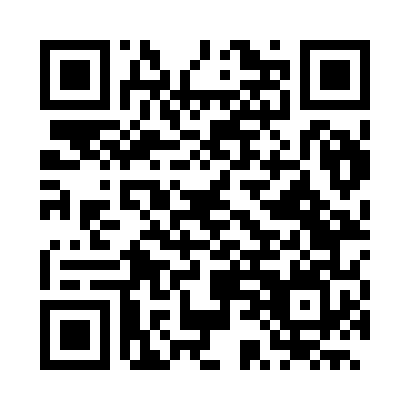 Prayer times for Ibirite, BrazilWed 1 May 2024 - Fri 31 May 2024High Latitude Method: NonePrayer Calculation Method: Muslim World LeagueAsar Calculation Method: ShafiPrayer times provided by https://www.salahtimes.comDateDayFajrSunriseDhuhrAsrMaghribIsha1Wed4:576:1211:533:095:346:452Thu4:586:1311:533:085:336:443Fri4:586:1311:533:085:336:444Sat4:586:1311:533:085:326:435Sun4:586:1411:533:075:326:436Mon4:596:1411:533:075:316:427Tue4:596:1511:533:075:316:428Wed4:596:1511:533:065:306:429Thu4:596:1511:533:065:306:4110Fri5:006:1611:533:065:296:4111Sat5:006:1611:533:055:296:4112Sun5:006:1611:533:055:286:4013Mon5:016:1711:533:055:286:4014Tue5:016:1711:533:055:286:4015Wed5:016:1811:533:045:276:3916Thu5:016:1811:533:045:276:3917Fri5:026:1811:533:045:276:3918Sat5:026:1911:533:045:266:3919Sun5:026:1911:533:035:266:3920Mon5:036:2011:533:035:266:3821Tue5:036:2011:533:035:266:3822Wed5:036:2011:533:035:256:3823Thu5:046:2111:533:035:256:3824Fri5:046:2111:533:035:256:3825Sat5:046:2211:533:025:256:3826Sun5:056:2211:533:025:256:3827Mon5:056:2211:533:025:246:3828Tue5:056:2311:543:025:246:3729Wed5:056:2311:543:025:246:3730Thu5:066:2411:543:025:246:3731Fri5:066:2411:543:025:246:37